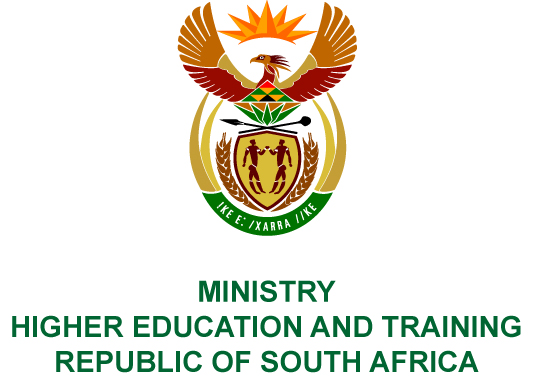 Private Bag X893, Pretoria, 0001, Tel (012) 312 5555, Fax (012) 323 5618Private Bag X9192, Cape Town, 8000, Tel (021) 469 5150, Fax: (021) 465 7956	Memorandum from the Parliamentary OfficeNATIONAL ASSEMBLY FOR WRITTEN REPLYQUESTION 171DATE OF PUBLICATION OF INTERNAL QUESTION PAPER: 08/02/2018(INTERNAL QUESTION PAPER NO 1 OF 2018)Ms N Nolutshungu (EFF) to ask the Minister of Higher Education and Training:(a) What number of cases of corruption have been reported at institutions of higher learning since 2000, (b) what was the monetary value of the amount allegedly stolen in each case and (c) who was implicated in each case?			 NW178EREPLY:The Council of the university is responsible for ensuring that where allegations of fraud and corruption are reported, appropriate investigations are undertaken. Following the investigations, the Council is responsibe for ensuring that appropriate action is taken. The university must manage these issues in terms of their internal policies. Where the Council determines that internal disciplinary processes are not sufficient, they are responsible for reporting to the relevant law enforcement authorities for further action and consideration whether a criminal case should be opened or not. COMPILER DETAILSNAME AND SURNAME: MS PEARL WHITTLECONTACT: 012 312 5248RECOMMENDATION It is recommended that the Minister signs Parliamentary Question 171.MR GF QONDEDIRECTOR–GENERAL: HIGHER EDUCATION AND TRAINING DATE:PARLIAMENTARY QUESTION 171 IS APPROVED / NOT APPROVED / AMENDED.COMMENT/SPROF HB MKHIZE, MPMINISTER OF HIGHER EDUCATION AND TRAININGDATE: